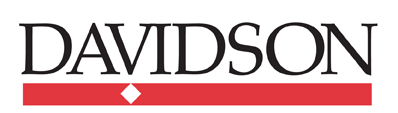 Major Gifts OfficerDavidson CollegeDavidson College seeks an experienced development professional to join its dynamic major gifts team. Candidates should possess a track record of successful relationship management and a demonstrated ability to close philanthropic commitments of $50,000 or more.  Major Gifts Officers at Davidson manage a portfolio of approximately 150 prospective and current donors and are deployed throughout the United States. Responsibilities include developing philanthropic relationships with alumni, parents and friends of Davidson to expand major gift support.Minimum qualifications: Bachelor’s degree. Minimum of three years related experience with a proven track record of accomplishments and taking initiative.  Outstanding written and verbal communication skills. Extensive travel is required. Territories will be located primarily in the southeastern United States. Davidson College is a highly selective liberal arts college for 1,950 students located 20 minutes north of Charlotte in Davidson, N.C. Since its establishment in 1837, the college has graduated 23 Rhodes Scholars and is consistently regarded as one of the top liberal arts colleges in the country. Davidson competes in 21 sports at the NCAA Division I level. To apply for this position please visit the Davidson website at: http://jobs.davidson.edu/cw/en-us/listing/..  






